Дистанционное обучение по предмету рисунок 4 класс (работы отправлять на ват цап 89505620935)																																																								Приложение №1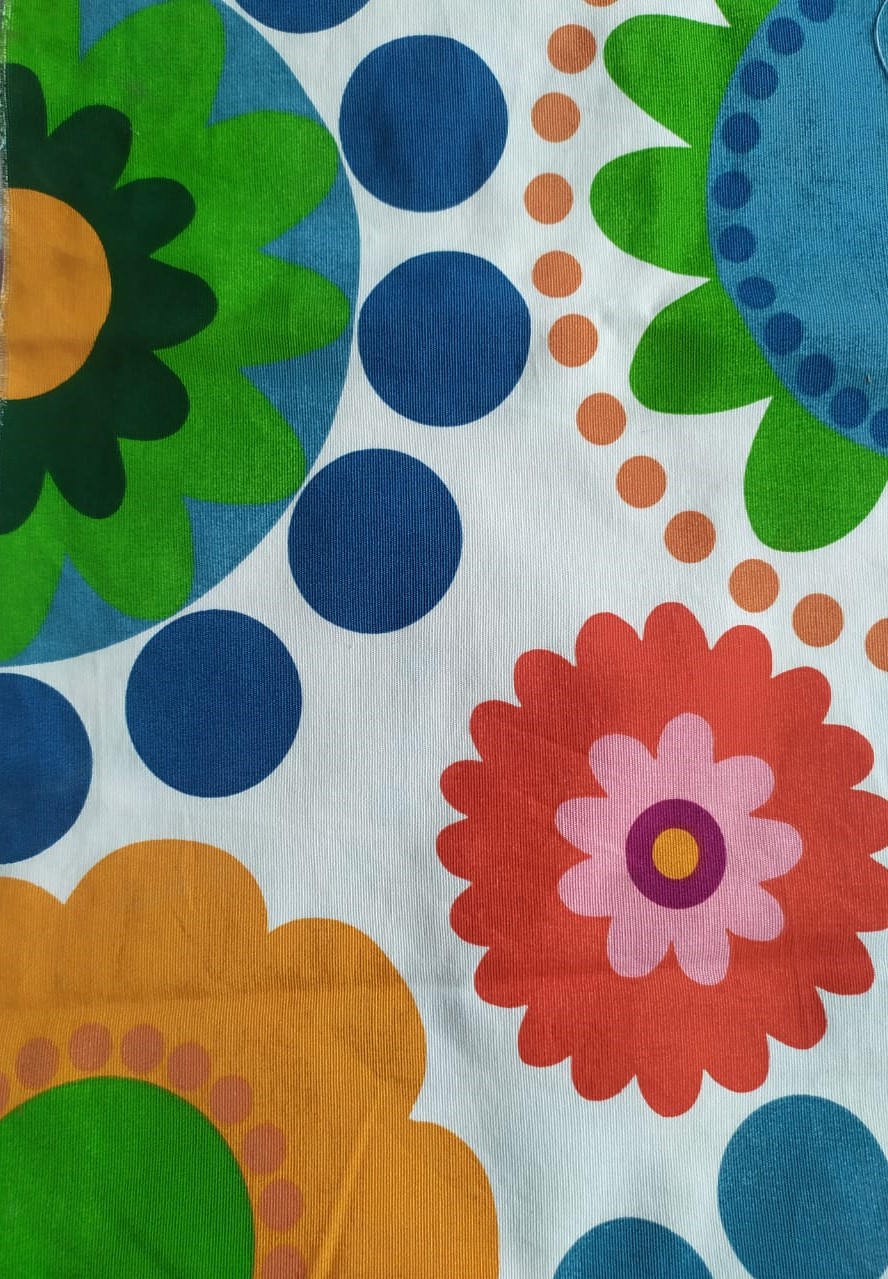 Приложение №2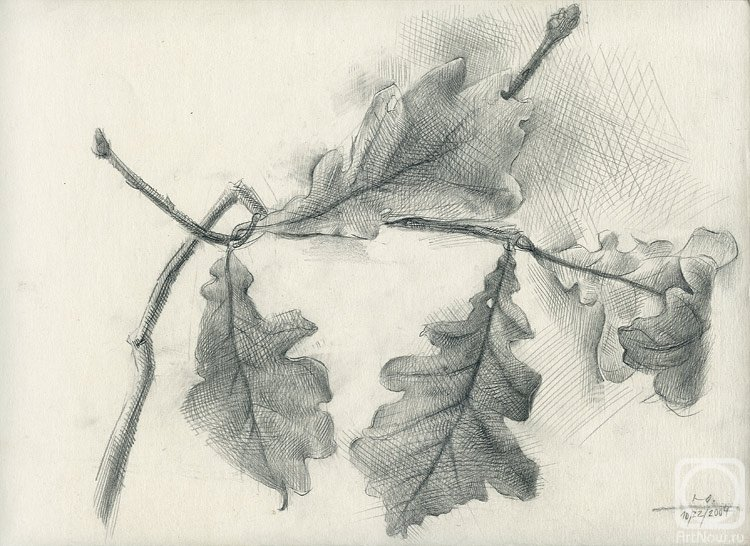 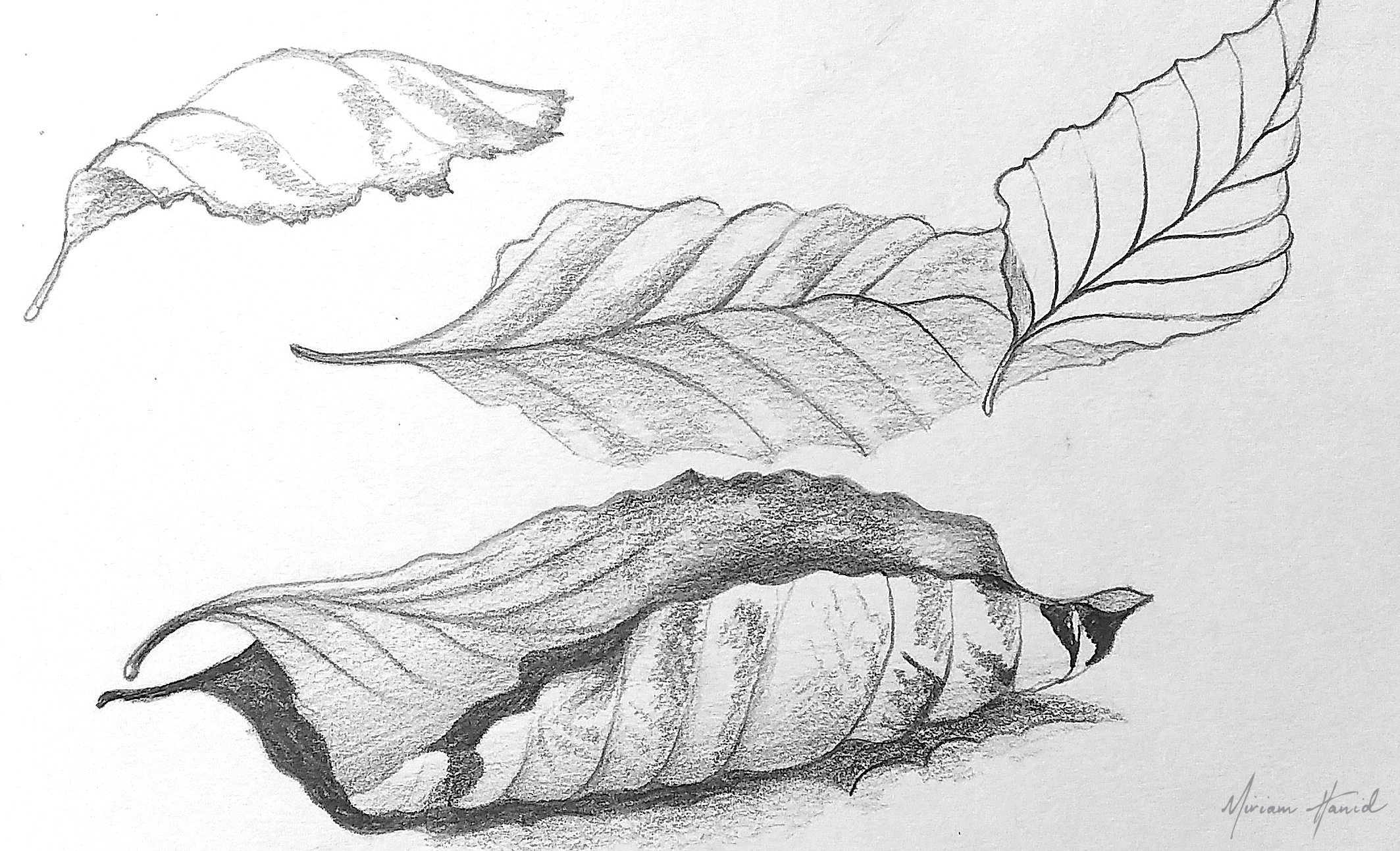 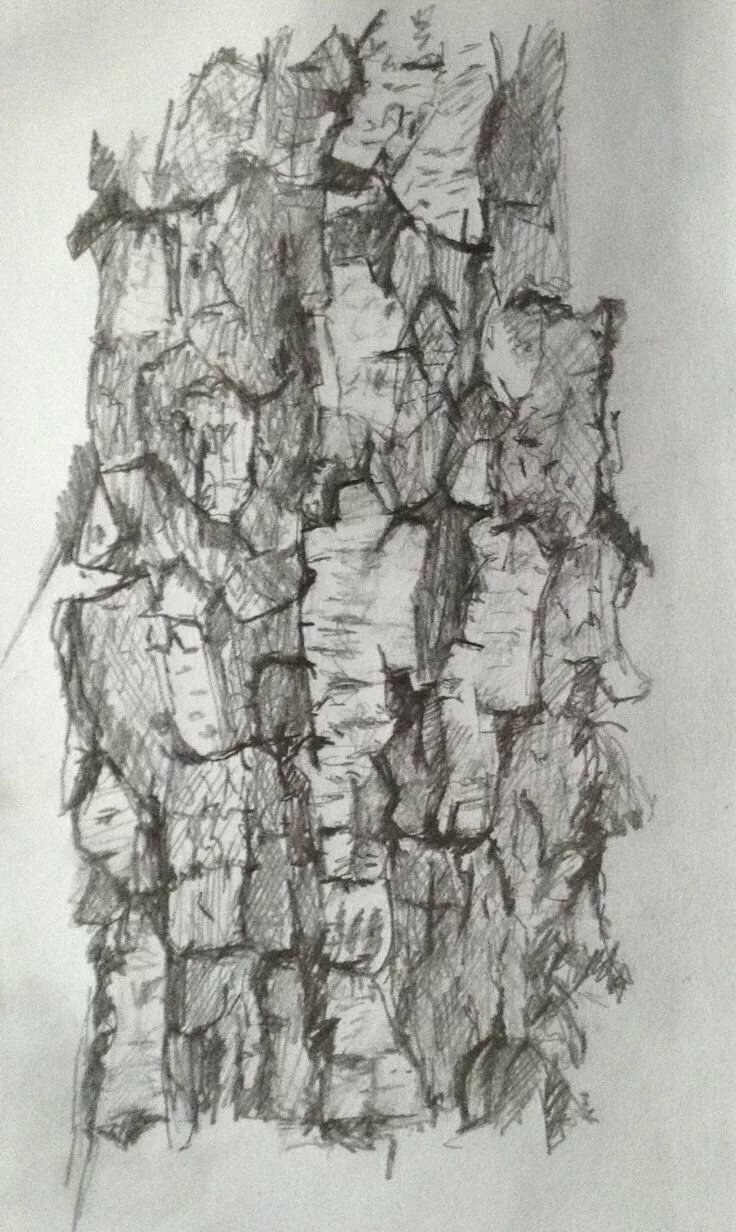 дататема содержание заданиякол-во часнатурная постановка  21\10\20Копирование рисунков тканей, декоративных народных орнаментов. выстроить сетку для нанесения орнамента, декоративного рисунка с образца. Разобрать орнамент по тону. Штрих наносится аккуратно, доводим  от контура до контура рисунка. Формат А3. Материал – графитный карандаш.   см.приложение №1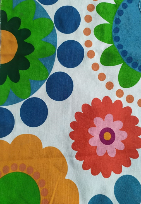 28\10\20Рисунок простых плоских предметов. Симметрия. Асимметрия. Рисунок простейших плоских природных форм с натуры: листьев, перьев, бабочек, коры деревьев.Формат А4. Материал – графитный карандаш(возможно копирование с работ художников) см приложение №2работы высылать по расписанию с 8:40 до   11.10 (1 смена) с 16:15 до 18:45 (2 смена)